Publicado en Ciudad de México el 14/05/2021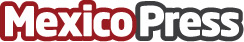 Jordi Botifoll ha sido nombrado nuevo Vicepresidente para Iberoamérica de NetAppEl fichaje de un directivo de la talla de Botifoll, con más de 20 años en puestos claves de responsabilidad dentro de la tecnológica Cisco, muestra el empuje del proyecto Cloud de NetApp y su capacidad para la atracción del mejor talento directivoDatos de contacto:Norma Aparicio55 5511 7960Nota de prensa publicada en: https://www.mexicopress.com.mx/jordi-botifoll-ha-sido-nombrado-nuevo_1 Categorías: Nacional Finanzas Nombramientos Recursos humanos Jalisco Nuevo León Ciudad de México Innovación Tecnológica Digital http://www.mexicopress.com.mx